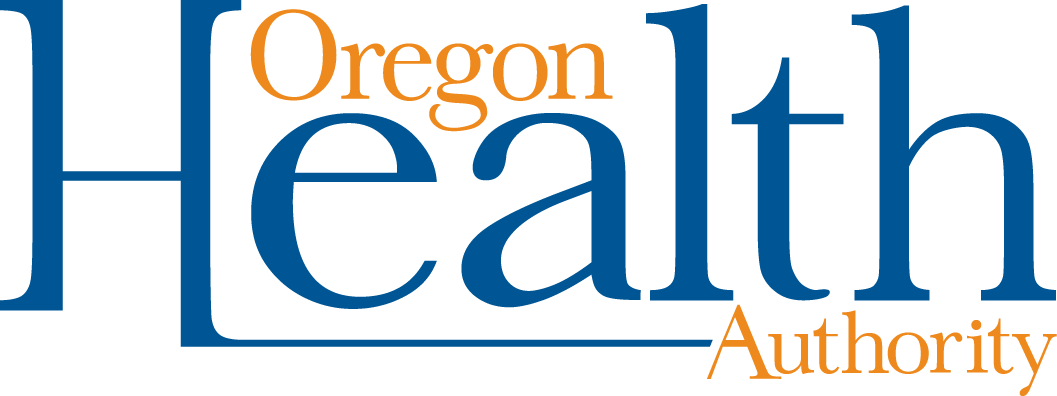 PUBLIC HEALTH DIVISIONCenter for Health Protection, Drinking Water ServicesEmergency Response and Planning Checklist for Water SystemsAdditional ResourcesDWS Emergency Preparedness and Planning web page with resources for water systems https://www.oregon.gov/oha/PH/HEALTHYENVIRONMENTS/DRINKINGWATER/PREPAREDNESS/Pages/emergency.aspxEPA’s AWIA requirements for community water systems serving over 3,300 people includes resources on developing a risk and resilience assessment and developing an emergency response planElements of a Complete Risk & Resilience Assessment and Emergency Response Plan for Community Water Systems Serving Over 3,300 PeopleElements of a Complete Risk & Resilience Assessment and Emergency Response Plan for Community Water Systems Serving Over 3,300 PeopleElements of a Complete Risk & Resilience Assessment and Emergency Response Plan for Community Water Systems Serving Over 3,300 PeopleElements of a Complete Risk & Resilience Assessment and Emergency Response Plan for Community Water Systems Serving Over 3,300 PeopleRisk and Resilience Assessment ElementsRequired by AWIARequired by OregonComplete?Yes       NoRisks to the system from malevolent acts or natural hazardsXXResilience and security of water system infrastructures such as pipes, constructed conveyances, physical barriers, source water, intakes, pre-treatment, treatment, storage, and distribution facilities, electronic computer, network, or other automated systems XXMonitoring practicesXXFinancial infrastructure (such as business continuity or rate setting)XXThe use, storage, or handling of chemicalsXXOperations and maintenance of systemXXEvaluation of capital and operational needs for risk & resilience management for the systemXSystems must review the assessment to determine if updates are needed at least once every 5 yearsXXSystem must certify that the risk and resilience assessment is completeXEmergency Response Plan ElementsRequired by AWIARequired by OregonComplete?Yes       NoIncorporate findings from the risk & resilience assessmentXXStrategies and resources to improve physical and cyber security and resilience of the systemXXActions, equipment, plans, and procedures that can be used to lessen impact of an emergency, including how to isolate parts of the water system (if applicable)XXActions, equipment, plans, and procedures that can be used to lessen impact of an emergency, including the process for emergency disinfectionXXActions, equipment, plans, and procedures that can be used to lessen impact of an emergency, including the process for issuing a water advisory and procedure for responding to waterborne disease outbreakXXResponse procedures for events involving high-risk contaminant sources or activities as identified in the water system’s source water assessment within a one-year time-of-travel for wells or zone 1 for springs for groundwater sources with a delineated drinking water source area (if applicable)XResponse procedures for events involving high-risk contaminant sources or activities as identified in the water system’s source water assessment within a 500 ft. radius of a groundwater well, spring, or infiltration gallery without a delineated drinking water source area (if applicable)XResponse procedures for events involving high-risk contaminant sources or activities as identified in the water system’s source water assessment within an eight-hour time-of-travel or an area within the eight-hour time-of-travel that captures high risk sources based on sensitive area information in the source water assessment for surface water sources (if applicable)XProvisions for auxiliary power and redundant equipment for critical componentsXIdentify and develop plans for alternative drinking water sources and suppliesXXDevelop plans for water rationingXDevelop a plan for emergency provision of waterXIdentify strategies that will aid in the detection of malevolent acts or natural hazardsXXDescribe communications and authority used by water system staffXCoordinate with local emergency planning committees when preparing or revising plansXXIdentify decision-making authorities and responsibilities for staffXProcedure for notification of government agencies, customers, and local mediaXDevelop and maintain a list of institutional customers that serve vulnerable populationsXSystems must review the emergency response plan to determine if updates are needed at least once every 5 yearsXXSystem must certify that the emergency response plan is completeXElements of a Complete Emergency Response Plan for Community and Non-transient, Non-community Water Systems Serving 3,300 people or lessElements of a Complete Emergency Response Plan for Community and Non-transient, Non-community Water Systems Serving 3,300 people or lessEmergency Response Plan ElementsComplete?Yes       NoMust include response procedures for reasonably anticipated emergenciesPlan for physical security measuresProcedures for isolating parts of the water system, emergency disinfection and process for issuing water advisories to customersResponse procedures and process for issuing water advisories to customers in the event of loss of electrical powerResponse procedures and process for issuing water advisories to customers in the event of a loss of pressure in the distribution systemResponse procedures and process for issuing water advisories to customers in the event of a disruption or failure of disinfection or other treatment systemsResponse procedures and process for issuing water advisories to customers in the event of a detection of E. coli bacteria or another contaminant exceeding the MCLIf computer networks, or automated control or monitoring systems are utilized by the system, implement cybersecurity measures such as establishing a password policy based on current cybersecurity standardsIf computer networks, or automated control or monitoring systems are utilized by the system, implement cybersecurity measures such as creating a software update planIf computer networks, or automated control or monitoring systems are utilized by the system, implement cybersecurity measures such as monitoring suspicious activityIf computer networks, or automated control or monitoring systems are utilized by the system, implement cybersecurity measures such as installing and updating antivirus or anti-malware softwareCoordinate with local emergency management agencies in the event of an emergency that overwhelms water system staff’s ability to respond